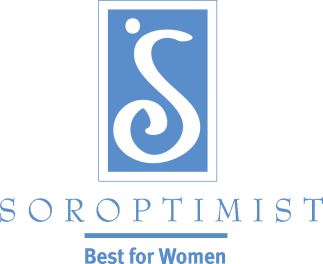 Soroptimist International of the AmericasBest for Women ® Agosto 2013:  Integración en Equipos Dentro de Su ClubPor: Nicole Simmons, Directora de MembresíasEscuchamos mucho sobre los equipos: formar un equipo, trabajar en equipo, y nos referimos a nuestros compañeras de trabajo como "parte del equipo." Las socias son también parte de un equipo - su club, y más allá de eso, de Soroptimist International of the Americas. También escucharemos que "hablar es gratis", lo que significa que es fácil hablar de algo, pero más difícil hacerlo. Por lo tanto, es importante pensar en cómo cultivar el trabajo en equipo entre las socias. El pertenecer a un equipo, en el sentido más genérico, es el resultado de formar parte de algo más grande que USTED. Puesto en forma simple, un equipo es un grupo de personas trabajando hacia una meta común e igualmente importante, entendiendo la misión y los objetivos del grupo.Como Soroptimistas, eso quiere decir trabajar en nuestra misión de mejorar las vidas de las mujeres y las niñas, a nivel local y a nivel global. Cuando nos unimos para hacerlo, empoderamos a nuestra socias, las comprometemos y ¡aumentamos nuestro impacto colectivo!Vea estos consejos sobre cómo los clubes y las socias pueden utilizar una estrategia de equipo para lograr nuestras metas.Conózcanse unas a otrasA las Soroptimistas les encanta socializar; ¡no hay duda sobre ello! Asegúrense de hablar unas con otras y de conocer a todas en el club, no solamente un pequeño círculo de conocidas. Expandan su red de contactos y descubran dónde están los intereses y valores de las otras socias. Hablen de la familia, los hobbies, el trabajo y por qué están comprometidas con la misión de Soroptimist.Asegúrense de que todas estén al tanto de lo que ocurre¿Tienen todas en el club una imagen clara y conocen la misión? Las orientaciones de las nuevas socias pueden ser de gran ayuda en ésta área. Además, el reiterar quiénes somos, lo que hacemos y por qué lo hacemos es beneficioso tanto para las nuevas socias como para las antiguas porque resalta la importancia de su compromiso con Soroptimist.Utilicen los TalentosUna vez que conozca los puntos fuertes y las aptitudes de una socia, contáctela con un comité apropiado o subgrupo dentro del club. Quizás encuentre a alguien que pueda ser una fantástica mentora para una nueva socia, o alguien con un interés especial o destrezas para mantener actualizada la página de Facebook de su club. Puede que hasta una de las socias ¡resulte ser una candidata ideal para un puesto de liderazgo en su club!Organicen una Actividad de Integración en Equipos FabulosaMejore la comunicación, levante el ánimo y motive, simplemente agregando una actividad corta y divertida a su reunión para alentar al trabajo en equipo. Una simple búsqueda en Internet de "Actividades de Integración en Equipos" puede presentar un gran número de ideas y opciones que usted puede adoptar para su club.Reconozcan y RecompensenPor último ¡Nunca se puede decir Gracias demasiadas veces! Elogie y entrégueles estrellas doradas a aquellas que trabajan juntas para el bien común. Cuando las socias se entusiasman sobre su trabajo de voluntarias, cuando creen que tienen algo para dar, y más importante- que sus contribuciones son valoradas- no hay límites para lo que pueden lograr.El cultivar el trabajo en equipo es una misión continua y desafiante entre nuestra diversa membresía. Sin embargo, el hacerlo resaltará el sentido de pertenecer y lealtad entre las socias, ¡lo que a su vez, puede llevar a un aumento en la satisfacción de las socias y la retención!